Tisková zpráva - Příběh se šťastným koncem – 24.7. 2013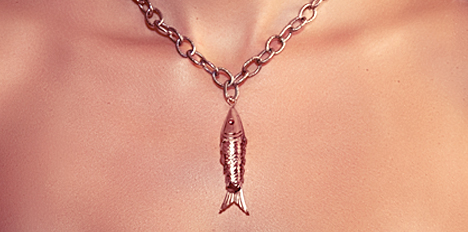 „Přijdu za hodinu“ řekla svým dětem a za dalších pět skončila v lese. Zločin? 

Ona hyperaktivní cvok (41) on vášnivý rybář (53). Potkali se v seznamce. Spolu jsou půl roku a jsou šťastní. Jani, rozhodla jste se změnit svůj život a najít si nového partnera. To je velmi odvážné rozhodnutí a ještě odvážnější je, obrátit si na seznamovací agenturu. Proč?Já si myslím, že to opravdu byla náhoda, doporučení kamarádky, ale především otázky, jak vlastně partnera sehnat, když se pohybujete mezi prací a domácností. Nejsem člověk, který by vysedával po barech, neumím ani sama někoho oslovit na ulici. Řekla jsem si, že zkusím seznamku. Kamarádka mi doporučila Náhodu. Rozhodla jsem se pro ni i kvůli diskrétnosti, protože nemám ráda, když mi někdo vstupuje do soukromí. Přibližně před rokem jsem jim napsala, Jaroslav (pozn. redakce seznamovací agent) mi obratem nabídl schůzku, sešli jsme se a dali vše potřebné dohromady. Neměla jste strach vlítnout rovnou do seznamky? Ještě to není u nás úplně obvyklá cesta k hledání partnera.Samozřejmě jdete někam, kde to vůbec neznáte a netušíte, co vás čeká. Nevíte, do čeho jdete. Tady šlo však jen o prvních pár vteřin. Jaroslav se mě ujal a během jedné minuty ze mě všechno spadlo. Neměli s ničím problém. Neměla jsem žádnou fotku, kterou bych dala na svůj profil. Jaroslav hned přišel s foťákem, všechno jsme vymysleli a zrealizovali na místě. Skvělý pocit. Náhoda se mi líbila i proto, že nabízí spoustu odborníků a služeb. To jsem v žádné jiné seznamce nenašla. Věděla jsem, že se můžu setkat s psychologem, stylistkou, vizážistkou a dalšími, věděla jsem i o vyhledávání partnera na míru. Šla jsem do toho s tím, že uvidím, jak to bude probíhat a když bude potřeba, že se na někoho obrátím. Ale nakonec se to všechno seběhlo tak, že to ani potřeba nebylo. Kolik mužských Vás v galerii zaujalo?Nemůžu říct, že by se to dalo počítat na desítky, řekla bych tak šest až osm. Daniel ale reagoval na můj profil sám a chtěl se sejít. Věta, která mě na něm nejvíc zaujala, kterou asi nikdy nezapomenu a díky níž jsem byla rozhodnutá, že si s ním si to kafe musím dát, byla: 
„Jestli se nebojíte mě poznat, tak bych Vás rád viděl.“ A tím mě prostě dostal. Chvilku nám pak trvalo, než jsme dali dohromady termín naší první schůzky. Nakonec si pro mě přijel až domů. Líbil se Vám?Teď řeknu něco, co by tady možná vůbec nemělo být. Když jsem se dívala na Danův profil a na jeho fotky, zrovna nadšená jsem nebyla. Pak jsem si ale řekla:
„Tohle od tebe není hezké, chceš se seznámit, na kafe přece jít můžeš.“ Navíc jsem si říkala, že hlavně chlapi si do profilů dávají fotky, kde jsou ještě o deset let mladší a o dvacet kilo hubenější. V Náhodě sice profily ověřují, ale i tak to ve vás hlodá. Dneska můžu říct, že Dan tam měl skutečně naprosto reálnou fotku, čehož si na něm také vážím. Ba co víc, vypadal daleko lépe, než na ní. To bylo milé překvapení a dostavila se úleva. Jaké bylo vaše první setkání?

Sedli jsme do pizzerie a oznámili nám, že se čistí kávovar a káva bude nejdříve za hodinu. Dali jsme si vodu a já si říkala, jaká je to napoprvé báječná zkouška. Najednou koukám, že nám servírka nese kávu. Ta hodina utekla neuvěřitelně rychle. Odcházela jsem z domova s tím, že se za hodinu vrátím a přišla jsem domů za pět. Stále jsme si měli o čem povídat. Nakonec jsme se šli ještě projít do lesa, bylo to fajn. Za jak dlouho jste se pak setkali podruhé?Poprvé jsme se viděli ve středu. Bylo to pár dní před Vánoci a já z Danova profilu věděla, že je vášnivým rybářem. Když se mě ptal, co jíme na Vánoce, představila jsem si toho měsíce zmraženého kapra v mrazáku a honem řekla: 
„Ty bys mi nějakou rybu nechytil?“ On s ní těsně před Vánoci fakt přijel. 22. nebo 23. prosince přivezl kapra. Naprosto neuvěřitelné. Přivezl živou rybu. Koukala jsem na ni se zděšením a říkala:
„Dane, to je hezké, ale já si s ním nejspíš neporadím.“ Během deseti minut byl kapr naporcovaný, protože pro něj je to hračka. Dali jsme si kávu, bylo to opět nesmírně příjemné a pak jsme si už denně volali.Platí tedy, že risk je zisk?Jsem ráda, že jsem si dodala odvahy a šla do seznamky, že jsem se nebála sejít s někým, kdo mě podle fotky příliš nezaujal. Jiskra přeskočila, s Danem jsme si sedli hned napoprvé. Dokonce jsme si už ten den řekli, že bychom to společně měli zkusit. Trvalo nám ale další tři, čtyři měsíce, než jsme si definitivně přišli na chuť. Byly i otazníky, kdy jsme si nebyli jistí, jak reagovat. Jestli tohle smíme říct nebo raději ne. Stále si máme si o čem povídat a začínáme si náš vztah skutečně užívat. Dan je neuvěřitelně klidný člověk, který má v hlavě všechno srovnané. Ledasčím si už prošel. Já jsem hyperaktivní cvok a najednou vydržím jen tak sedět a klábosit. Jste zamilovaná?Nemůžu říct, že jsem zamilovaná, člověk vztahy v našem věku prožívá úplně jinak, než třeba ve dvaceti nebo ve třiceti. Můžu s určitostí říct, že mi je s Danem nesmírně dobře. Hodnota našeho vztahu je v něčem úplně jiném. Řekla bych, že se možná i trochu bojíme jít do toho po hlavě, což také souvisí s naším věkem. Je to především krásný běh na dlouhou trať. Přibližujeme se k sobě pomalu, ale já vůbec nikam nespěchám. Užíváme si jeden druhého a to je na tom báječné. Je léto, co společná dovolená?Plánujeme víkend v Jizerských horách, kde se dají, jak Dan říká, skvěle chytat ryby. Respektuji jeho koníčky, stejně jako on respektuje mé. Až někam vyjedeme, rozhodně spojíme příjemné s užitečným. Bude-li chtít, ráda půjdu s ním. Na druhou stranu je to jeho způsob relaxace, kterou mu rozhodně nehodlám rušit. Už se těším, že skočím do lesa na houby nebo na borůvky. Lidé, co už mají vážný vztah za sebou, mají děti, ztrácí naději, že se jim ještě podaří naleznout partnera. Vám se to podařilo, ale nebylo to zadarmo. Vždycky pro to musíte něco udělat. Nejde jen tak sedět a čekat. I já jsem byla kdysi přesvědčena, že vedle sebe už chlapa nechci ani vidět. Pak mi zásadně pomohl kamarád, který mě jednou prostě seřval. Dostala jsem od něj pár slovních facek.  
„Koukej se probrat, jsi rozumná, chytrá holka a babráš se tady v něčem, co vůbec nedává smysl.“ To mě probralo. Do té doby jsem asi chtěla, aby mě každý litoval. Začala jsem znovu žít a cítila, že mám chuť i sílu někoho hledat. Dnes jsem za tenhle sled událostí ráda, protože mám Dana. Co poradit lidem sbírajícím odvahu k hledání nového vztahu se seznamkou?Patříme ke generaci, která se nenarodila v době počítačů. Oslovit někoho tímto způsobem považujeme v mnoha případech za neslušné. Ale dnes to k našim životům neodmyslitelně patří. Podstatné je přestat se bát a začít zkoušet. Zároveň nedat na první dojem, protože fotky vůbec nejsou směrodatné. Stažená břicha a narvané tváře vzduchem, který bouchne ihned po zmáčknutí spouště. To Vás nesmí odradit. Stejné je to i s profily, což se Náhody, díky její serióznosti netýká, kde se často dočtete šílené bláboly. Párkrát se nejspíš zklamete, ale nevzdávejte to. Důležité je, najít skutečně kvalitní seznamovací agenturu. (text: Monika Čermínová – náhoda.com, Foto: M. Čermín)Informace pro média:Seznamovací a rozvojová agentura Náhoda vstoupila na trh v roce 2011 s jasnou myšlenkou. Je přesvědčena, že nalezení životního partnera nelze ani v dnešní době omezit na neosobní elektronické služby. Svým klientům poskytuje mimořádný servis osobních konzultací, které vedou k ujasnění jejich představ o budoucím vztahu. Nabízí odborné služby spojené s rozvojem osobnosti klienta z oblasti psychologie, koučování, fyzioterapie či změny image. Navíc se zaměřuje na individuální vyhledávání partnera z vlastní databáze či mimo ni a to vše se zárukou vysoké profesionality a absolutní diskrétnosti. Může pomoci i při následném vedení křehkého vztahu formou partnerského a manželského poradenství. Cílem Náhody je, aby každý klient odhalil své skutečné já, dobře se cítil a vyšel spolu s ní vstříc svému životnímu partnerovi.www.nahoda.com